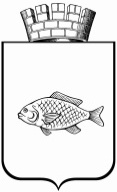 ИШИМСКАЯ ГОРОДСКАЯ ДУМАРЕШЕНИЕВ соответствии, со статьями 16, 45.1 Федерального закона от 06.10.2003 № 131-ФЗ «Об общих принципах организации местного самоуправления в Российской Федерации», рассмотрев внесенный Главой города проект решения, Ишимская городская Дума РЕШИЛА:1. Внести в решение Ишимской городской Думы от 25.02.2010 № 360 «Об утверждении правил благоустройства территории города Ишима» (в редакции от 22.07.2010 №410, от 26.05.2011 №70, от 26.04.2012 №157, от 28.06.2012 №171, от 24.04.2014 №301, от 28.05.2015 №385, от 31.03.2016 №39, от 26.10.2017 №158, от 30.01.2020 № 299) следующие изменения:1) Пункт 1.3. раздела 1 приложения к решению изложить в следующей редакции: «1.3. Объекты благоустройства – территории города, на которых осуществляется деятельность по благоустройству: объекты улично-дорожной сети (улица, площадь, бульвар, проезд, переулок и т.д.), парковки (организованные стоянки для транспортных средств), парки, скверы, тротуары, пешеходные и велосипедные дорожки, другие места общего пользования и отдыха, придомовые территории индивидуальных и многоквартирных домов, территории предприятий, учреждений, организаций, территории садоводческих, огороднических объединений граждан, территории гаражных объединений, прилегающие и иные территории города, фасады зданий, строений, сооружений, а также организованные для жителей многоквартирных жилых домов выгребные ямы, дворовые туалеты, помойницы.». 2) наименование раздела 3 приложения к решению изложить в следующей редакции «3. Порядок содержания территорий и объектов благоустройства».3)  абзац 2 пункта 3.1. раздела 3 приложения к решению изложить в следующей редакции:«Физические и юридические лица, независимо от их организационно правовых форм, обязаны обеспечивать содержание объектов благоустройства, своевременную и качественную очистку и уборку принадлежащих им на праве собственности или ином вещном праве земельных участков в соответствии с действующим законодательством.».4) Подпункт 3.3.1. раздела 3 приложения к решению изложить в следующей редакции:«3.3.1. Производить своевременный ремонт находящихся у них на праве собственности, хозяйственного ведения, оперативного управления либо на основании соглашения (договора) с собственником или его представителем зданий, сооружений, строений, малых архитектурных форм,  объектов благоустройства территории, объектов монументально декоративного искусства, урн, скамеек, оборудования детских площадок, мест отдыха, а так же содержать их в состоянии, соответствующем требованиям санитарных норм и правил, проектной документации, схемам планировочной организации земельного участка и паспортам отделки фасадов, утвержденным в установленном порядке.».  5) Пункт 4.34. раздела 4. приложения к решению изложить в следующей редакции:«4.34. Собственниками жилых помещений либо организациями, осуществляющими эксплуатацию и содержание многоквартирных жилых домов в домах без канализаций, устанавливаются дворовые туалеты и  помойницы для сбора жидких бытовых отходов, которые должны иметь водонепроницаемый выгреб и наземную часть с крышкой и съемной решеткой для отделения твердых фракций. Наземная часть помойниц и дворовых туалетов должна быть непроницаемой для грызунов и насекомых. Не допускается наполнение выгребов нечистотами выше  от поверхности земли.».2. Опубликовать настоящее решение в газете «Ишимская правда», сетевом издании «Официальные документы города Ишима» (http://ishimdoc.ru) и разместить на официальном сайте муниципального образования город Ишим ishim.admtyumen.ru.3.    Решение вступает в силу после официального опубликования.4. Контроль за исполнением настоящего решения возложить на постоянную комиссию Ишимской городской Думы по городскому хозяйству.Глава города						                  	             Ф.Б. Шишкин27.08.2021   №76О внесении изменений в решение Ишимской городской Думы от 25.02.2010 № 360 «Об утверждении правил благоустройства территории города Ишима» (в редакции от 22.07.2010 №410, от 26.05.2011 №70, от 26.04.2012 №157, от 28.06.2012 №171, от 24.04.2014 №301, от 28.05.2015 №385, от 31.03.2016 №39, от 26.10.2017 №158, от 30.01.2020 № 299) 